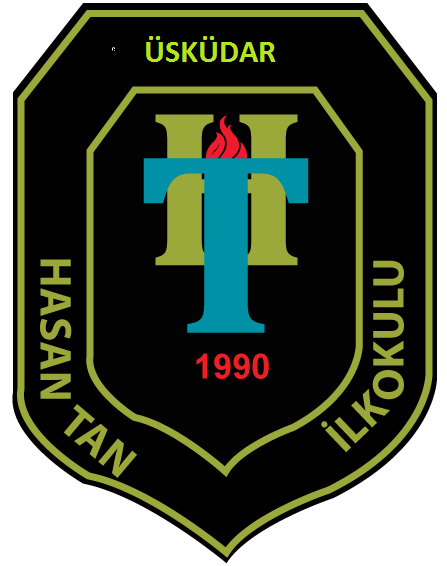 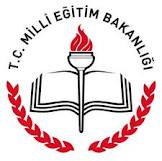 HASAN TAN İLKOKULU 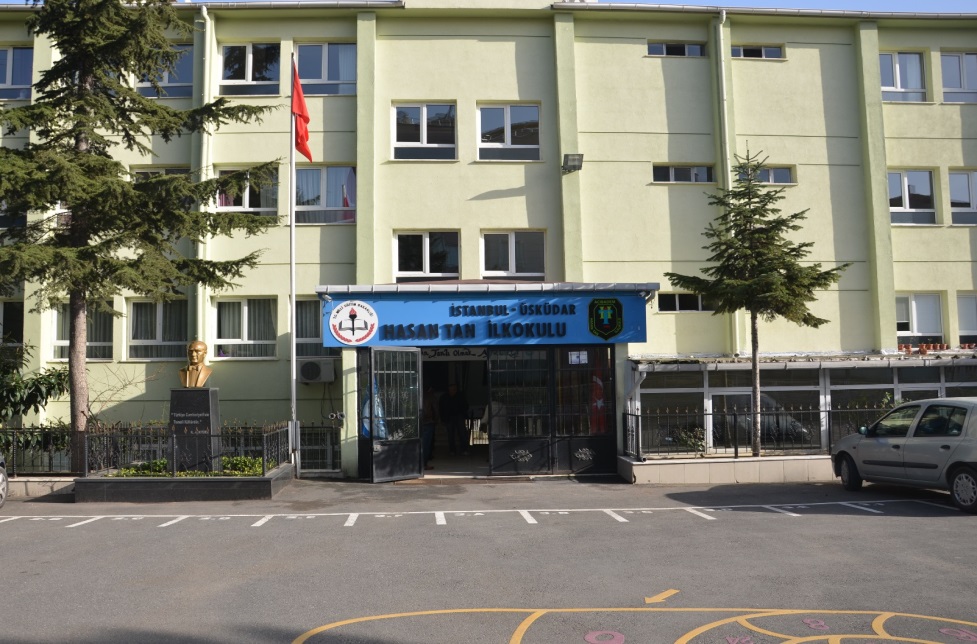 2014/2015 EĞİTİM ÖĞRETİM YILIBİRİFİNG DOSYASIMART 2015I.BÖLÜMA)OKULUN ADI: HASAN TAN İLKOKULU B)ADRESİ          : Acıbadem mah. Cüneyt Koşal sok. No:28 ÜSKÜDAR /İSTANBUL C)TELEFON /FAKS NO:  0216 325 39 16   FAKS: 0216 326 96 97D)AMAÇLAR    : T.C.Milli Eğitim Bakanlığı ve İlköğretimin amaçları doğrultusunda Eğitim ve Öğretim yapmakE)SEVİYESİ,DERECESİ,ÖĞRETİM ŞEKLİ: 4 Yıllık İlkokul ,NormalF)MÜDÜRÜ: METİN SARIG)OKUTULAN YABANCI DİLLER: İngilizceH)e-mail Adresi: hasantan.ioo@gmail.comI)web Adresi: http://hasantanilkokulu.meb.k12.tr/II.BÖLÜM--------------A-OKULUN TARİHÇESİ: Okulumuz Üsküdar ilçesinin Acıbadem semtinde hazineye ait arsa üzerine hayırsever bir vatandaş olan HASAN TAN tarafından yaptırılarak Milli Eğitim Bakanlığı’na bağışlanmıştır. 20 Mat 1989 tarihinde başlayan okul inşaatı hızlı ve gayretli çalışma ile 7 ay gibi kısa bir süre sonunda 20 Ekim 1989 tarihinde de tamamlanmıştır. Okul binası 21derslik ,6 oda ve 1 çok amaçlı salondan oluşmaktadır.Zemin ile birlikte üç kattır.       Okulumuzun açılışı o dönemin Milli Egitim Bakanı Sayın Avni AKYOL ,İstanbul Valisi Sayın Cahit BAYAR, İstanbul Milli Eğitim Müdürü Sayın Turgut AKAN ile Milli Eğitim    Camiasından kalabalık bir  protokol  grubu ve çevre halkının katıldığı güzel bir program ile  02 NİSAN 1990 tarihinde yapılmıştır.B-SINIF ŞUBE SAYILARI: 6 şube 1.SINIF,    6 şube 2.SINIF,     11 şube 3.SINIF,   6 şube 4.SINIF, 2 şube Anasınıfı, 1 özel eğitim sınıfı ile hizmet vermektedir. C-OKULUN ÖZELLİKLERİ(Yatılı, gündüzlü, karma): Gündüzlü ve Karma EğitimD-OKULUN SEÇMELİ DERSLERİ: Okulumuzda seçmeli dersi yoktur.III.BÖLÜMA-BİNANIN ÖZELLİKLERİ(Isınma, aydınlanma, su ve kanalizasyon): Isınmada klima ve kalorifer kullanılmaktadır. Geceleri aydınlatma için 8 sokak lambası ile okulumuz aydınlatılmaktadır. Su şebekeden gelmekte olup kanalizasyonu mevcuttur.B-DESHANELER:29 derslikten 29’ü derslik olarak kullanılmakta olup,sınıflarda bilgisayar internet bağlantısı projeksiyon vb teknolojik donanım vardır. C-LABORATUARLAR(Araç ve gereç durumu): Okulumuzda laboratuar bulunmamaktadır.D-OKUL VE SINIF KİTAPLIKLARI: Okulumuzda Kütüphanemiz olup, sınıflarımızda sınıf kitaplığı mevcut olup, her yıl sınıflarımıza çeşitli imkânlarla sınıf kitapları temin edilmektedir.E-DEPO, AMBAR, ARŞİV: 1 Depo,1 Arşiv odası mevcuttur.F-SPOR SALONU: Spor salonumuz bulunmamakta olup, Spor Salonuna ihtiyacımız bulunmaktadır.H-İDARE ODALARI: 2 Müdür Yardımcısı,1 Müdür Odası olarak toplam 3 İdari oda bulunmaktadır.I-DİĞER SOSYAL FAALİYETLER İÇİN AYRILAN YERLER: Okul bahçesi içerisinde basketbol sahası düzenlenmiş olup ayrıca konferans ve gösteri salonumuz  bulunmaktadır. Öğrencilerimizin araştırma yapabilmesi için Kütüphanemizde ansiklopedilerimiz mevcuttur.J- REVİR: Okulumuzda revir bulunmamaktadır. k)TEKNOLOJİK DONANIM (Bilgisayar,tarayıcı,yazıcı,tepegöz,tv…):Okulumuzda  29 bilgisayar,29 projeksiyon makinası,29 akılı tahta  bulunmaktadır.l-BAHÇENİN ALANI, AĞAÇLANDIRILMASI VE ÇİÇEKLENDİRİLME ÇALIŞMALARI VE KORUNMASI: Okul bahçesi ağaçlandırılmış durumdadır..Okul bahçe kenarı Okulun imkanları ile alınan bordür taşları ile çevrelenmiş ve toprağın diğer alanlara sızması önlenmiştir.Ancak bu alanın daha düzenli olması için ilçe belediyesi ile görüşülmüştür.IV-BÖLÜMA-ÖĞRETMEN SAYISI: Okulumuzda 39 Öğretmen bulunmaktadır.B-İDARECİ SAYISI: 1 Müdür ve 2 Müdür Yardımcısı bulunmaktadır.C-BRANŞLARA GÖRE ÖĞRETMEN DAĞILIMI: Açık olan Din kültürü ve Ahl. Bil. öğretmenliği kadrosu  başka okuldan görevlendirme öğretmen ile ,1 özel eğitim  sınıfı ise GÖREVLENDİRME Öğretmen ile doldurulmuştur.D-MEMUR,HİZMETLİ,TEKNİSYEN SAYILARI VE GÖREV DAĞILIMLARI: Okulumuzda 1  Yardımcı Hizmetler Sınıfından Hizmetli ve 7 tane özel temizlik firmasının görevlendirdiği temizlik çalışanı bulunmaktadır. E-SINIFLARA GÖRE KIZ-ERKEK ÖĞRENCİ SAYILARI:G-YENİ KAYIT ÖĞRENCİ SAYISIH-BEKLEMELİ ÖĞRENCİ SAYISI: Beklemeli öğrencimiz bulunmamaktadır.V-BÖLÜMOKULUN SORUNLARIA-VARSA OKUL BİNASI İLE İLGİLİ SORUNLAR : Sınıfların dışa açılan camları güvenlik açısından risk oluşturduğundan demir korkuluk yapılması gerekmektedir. Yan merdivenlerin basamakları çocuk güvenliği açısından risk teşkil etmektedir.Ayrıca bu yan merdiven yangın merdiveni olarak  düşünülmüş  ancak 2. Katta bitmiştir. Bu merdivenin 3. Kata kadar uzatılması gerekmektedir.B-ÖĞRETMEN VEYA YÖNETİCİ NOKSANLIK –FAZLALIK: Yönetici olarak sayımız tamdır. 1 Din Kültürü ve Ahlak Bilgisi Öğretmeni,1 Özel Eğitim Öğretmeni ihtiyacı bulunmaktadır.    C-DİĞER PERSONEL SAYISI İLE İLGİLİ SORUNLAR: 1 kadrolu Hizmetli vardır. Ayrıca 7 temizlik çalışanı vardır.D-OKUL KAPASİTESİ İLE İLGİLİ SORUNLAR: Normal eğitim yapılmaktadır.Açılması düşünülen İngilizce sınıfı için derslik sayımız yeterli değildir.E-OKULA DEVAM VE DEVAMSIZLIK İLE İLGİLİ SORUNLAR: Okulumuzda devamsızlık sürekli takip edilmektedir.7 günden fazla devamsızlık yapan öğrencilerimizin ailelerine mektup gönderilmekte. Kaydı okulumuzda göründüğü halde  devamsız olan öğrencilerin bir kısmının aileleriyle yurtdışında yaşadığı görülmüştür. Bu çocukların durumu ilçe millli eğitim müdürlüğüne bildirilmiştir. VI-BÖLÜM A-OKULUN KENDİ İMKANLARI İLE ÇÖZÜLEMEYEN SORUNLAR VE ÇÖZÜMÜ İLE İLGİLİ ÖNERİLER:  Okulumuzun tuvaletlerinin acilen bakımdan geçirilmesi gerekmektedir.Ayrıca  sınıfların dışarı açılan camlarına demir korkuluk yapılması gerekmektedir. Okulumuzun bahçe duvarlarının bir kısmınında yapılması gerekmektedir. Yangın merdiveninin yapılması , koridorların kayganlığını gidermek için pvc kaplama yapılması gerekmektedir.Engelliler için engelli asansörü yaptırılabilir. Görme engelliler için yerlere yönlendirme  puantiyeleri  yapılabilir.Merdiven trabzanlarının  köşe uzunluklarının düzenlemesi  gerekmektedir.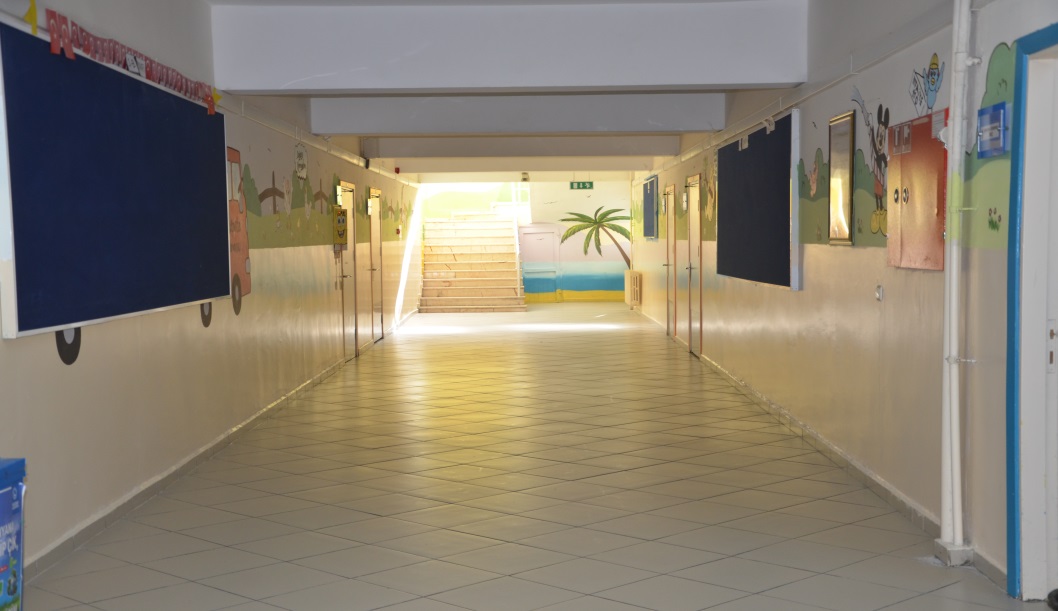 ÖNERİLER:  Konu ile ilgili olarak İlçe Milli Eğitim, Üsküdar belediyesi ve diğer kuruluşlarla işbirliği sağlanması önerilmektedir.B-ÇÖZÜMLER KONUSUNDA ÜST MAKAMLARA YAPILAN ÖNERİLER VE ALINAN CEVAPLAR: Okulumuz tuvaletleri yaptırılarak giderleri bir siyasi parti tarafından Karşılanması  önerisi gelmiştir. Konu ile ilgili yazışmalar devam etmektedir.Okulumuzun bahçe duvarlarının yaptırılması için  Üsküdar  belediyesi ile görüşülmüştür.OKULUMUZDAN KARELER:Okulumuzun dıştan görünümü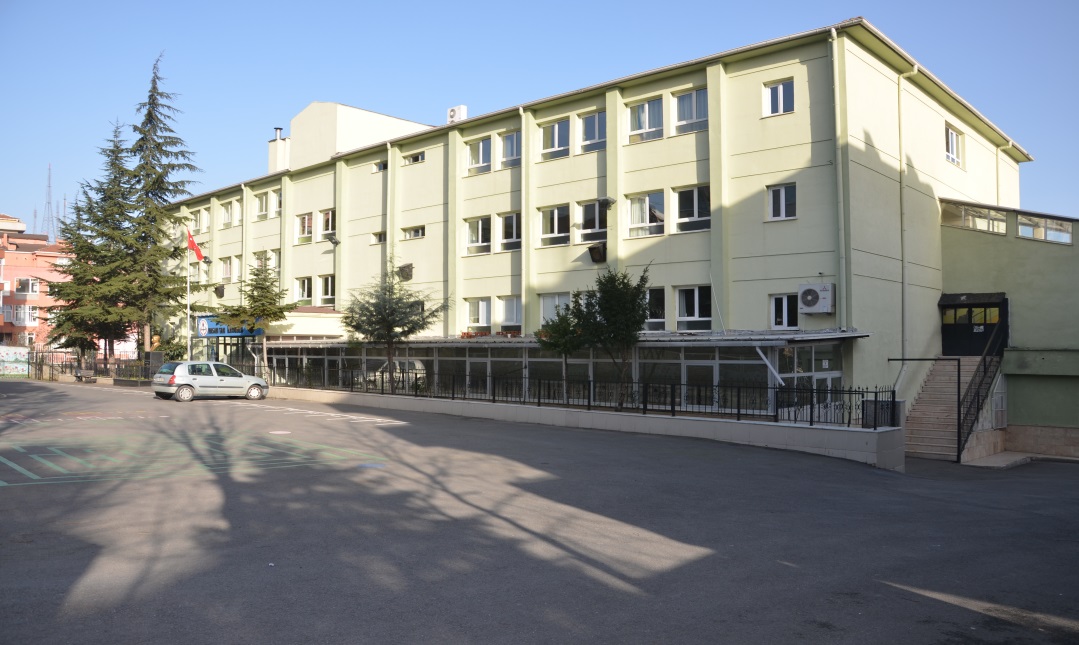 Okulumuzun giriş kısmı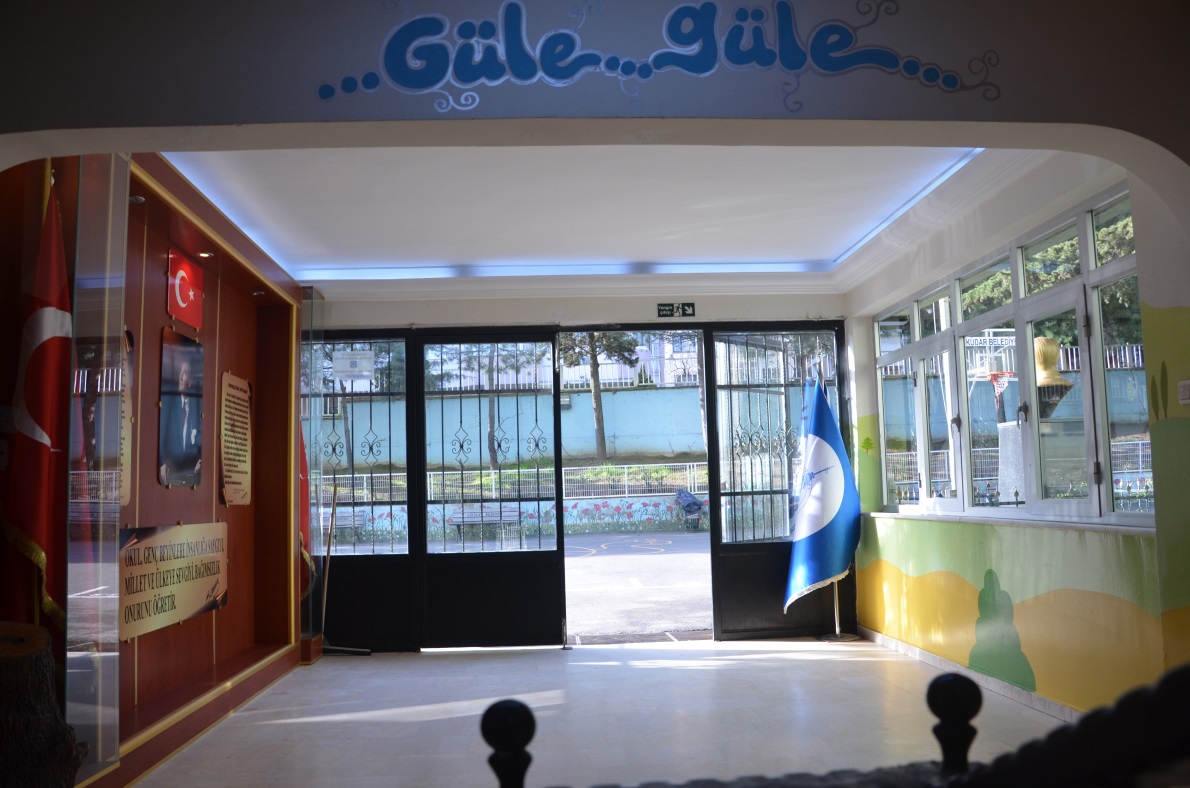 Okulumuzun diğer alanları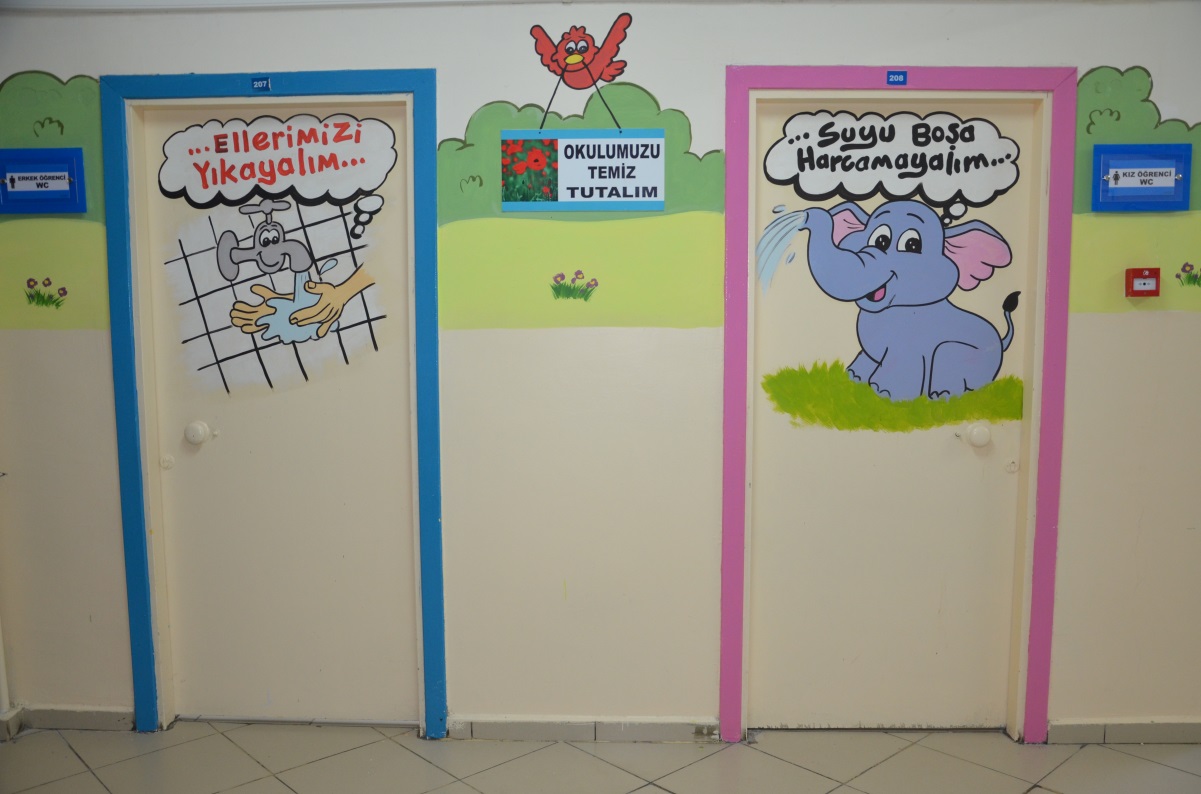 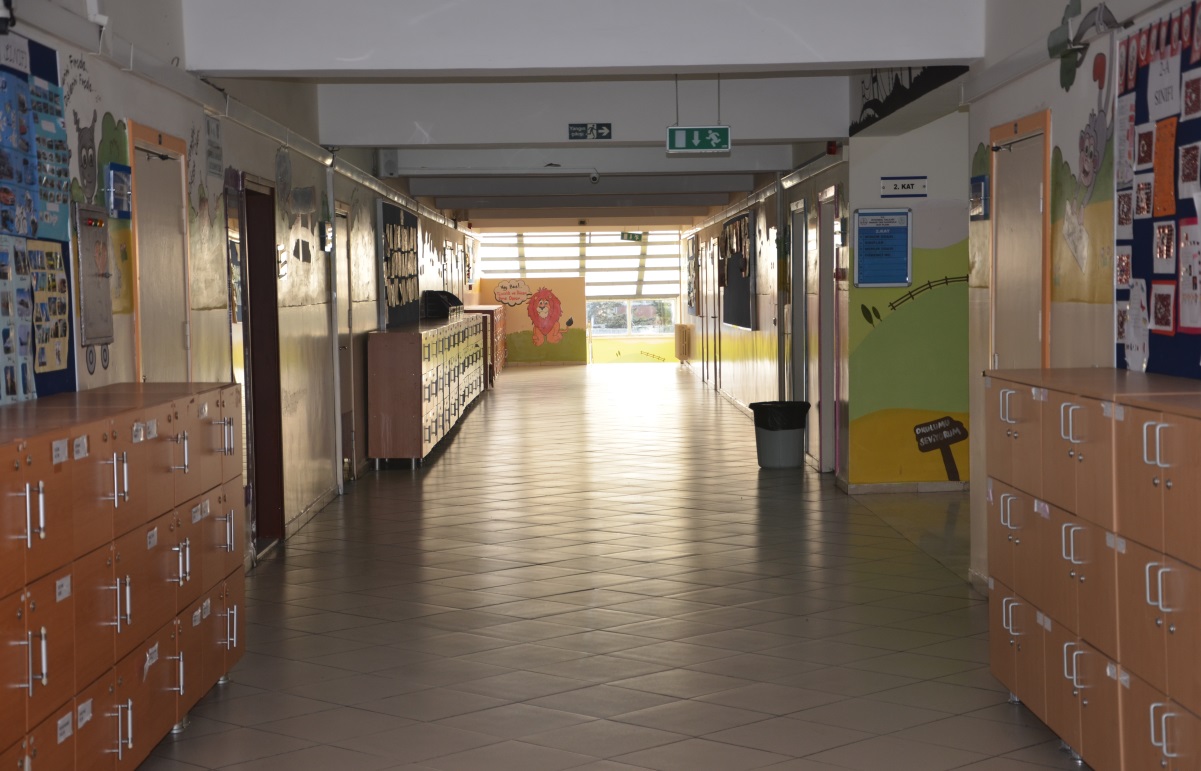 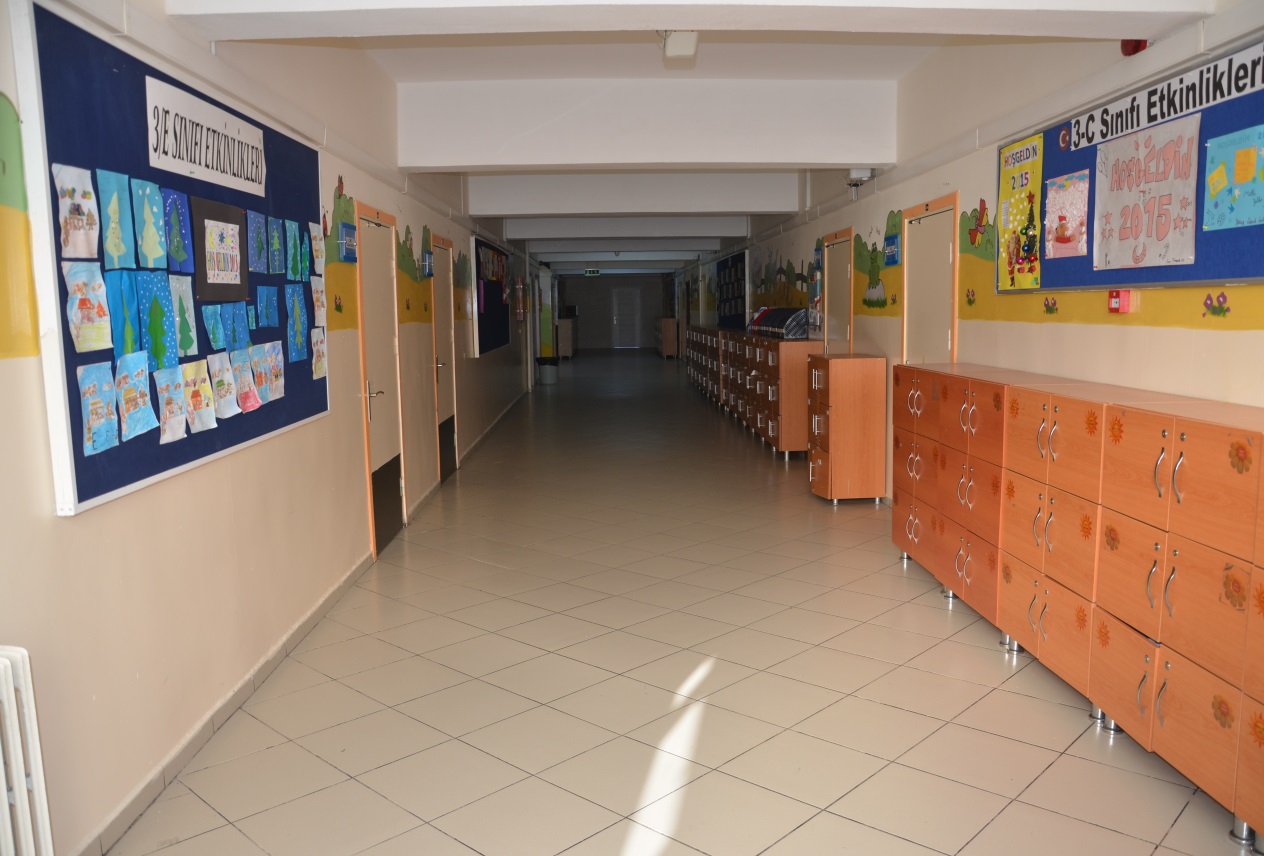 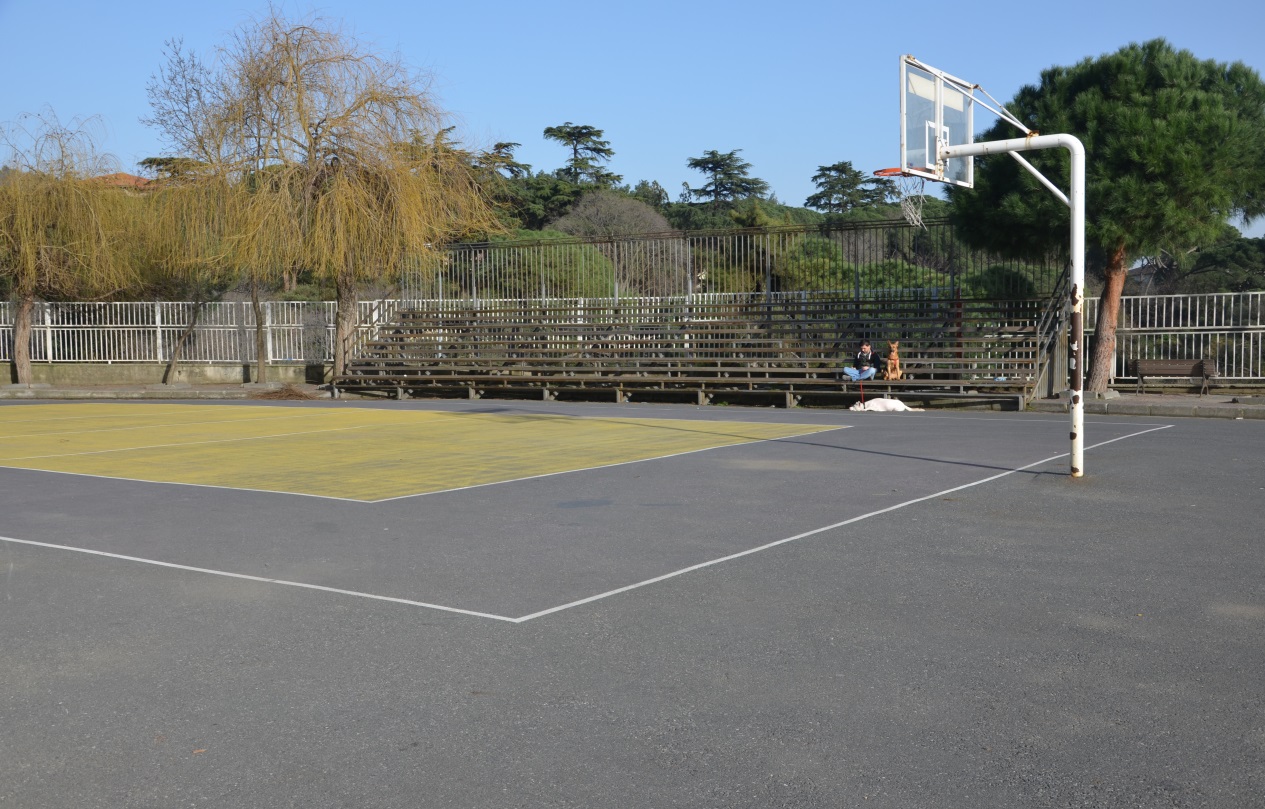 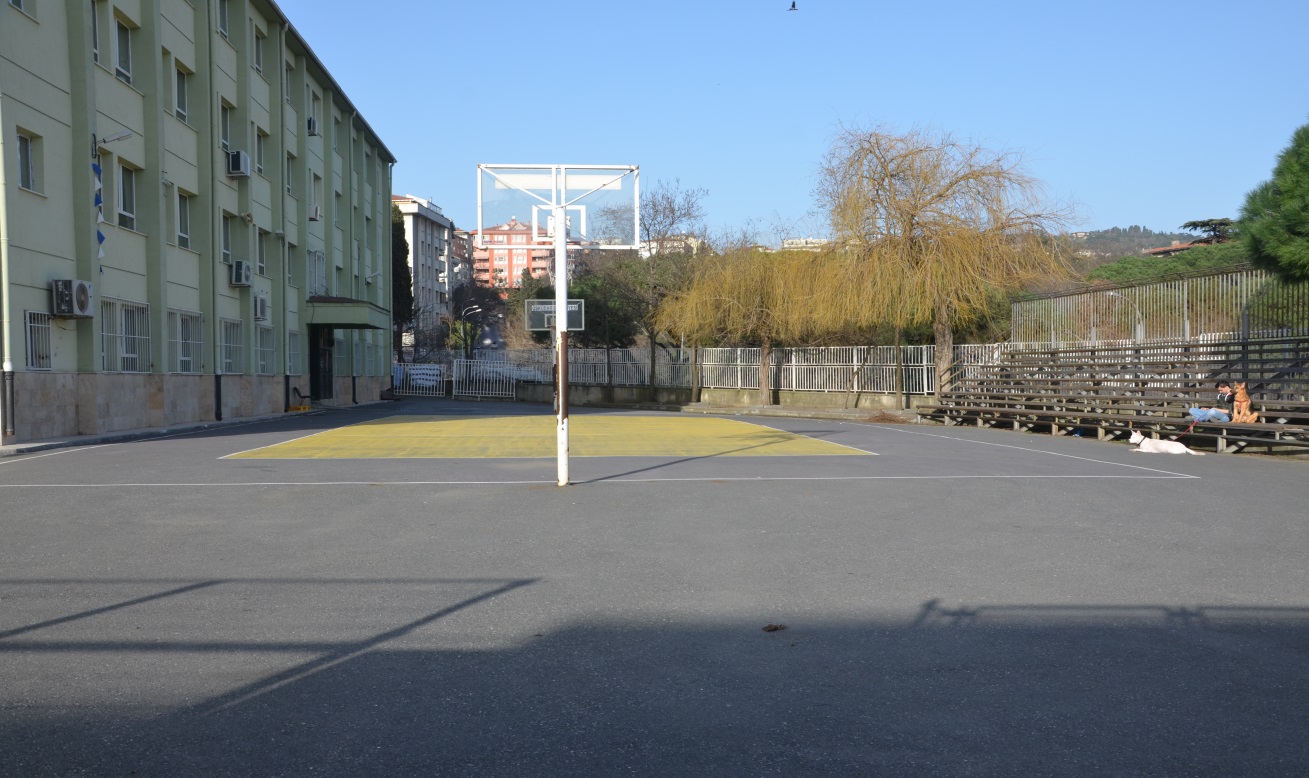     …./05/2015                                                                                                            Okul Müdürü BRANŞISAYISIDURUMUSınıf öğretmeni 24KADROLUOkul öncesi 2KADROLU Rehberlik 2 KADROLUDin Kültürü ve Ahl.Bil.1GÖREVLENDİRME Özel Eğitim 1GÖREVLENDİRMEİngilizce2KADROLUSINIFERKEKKIZTOPLAMANA SINIFI A8816ANA SINIFI B812201/A1015251/B1611271/C229311/D1515301/E912211/F1014241/H0002/A2311342/B1818362/C1721382/D2515402/E2420442/F1811293/A96153/B2020403/C2612383/D139223/E1419333/F1420343/H1818363/I1416303/İ159243/J74113/K1812304/A1318314/B1123344/C1910294/D1911304/E1713304/F211536ÖZEL EĞİTİM SINIFI 11GENEL TOPLAM490430920KIZERKEKTOPLAMOKUL ÖNCESİ2016              361.SINIF7682            158